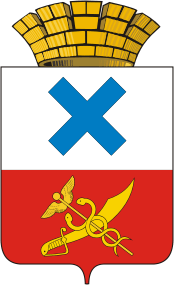 ПОСТАНОВЛЕНИЕ администрации Муниципального образованиягород Ирбитот 29  июня 2020 года № 971-ПАг. ИрбитОб утверждении Плана мероприятий по составлению проекта бюджета Муниципального образования город Ирбит на 2021 год и плановый период 2022 и 2023 годовВ соответствии с Бюджетным Кодексом Российской Федерации, Федеральным законом от 06 октября 2003 года №131-ФЗ «Об общих принципах организации местного самоуправления в Российской Федерации», решением Думы Муниципального образования город Ирбит от 27 марта  2014 года № 189 «Об утверждении Положения о бюджетном процессе в Муниципальном образовании город Ирбит» (с изменениями), постановлением администрации Муниципального образования город Ирбит от 20 июня 2014 года № 1039 «Об утверждении Порядка составления проекта бюджета Муниципального образования город Ирбит на очередной финансовый год и плановый период», руководствуясь статьей 6 и статьей 30 Устава Муниципального образования город Ирбит, администрация Муниципального образования город ИрбитПОСТАНОВЛЯЕТ:Утвердить План мероприятий по составлению проекта бюджета Муниципального образования город Ирбит на 2021 год и плановый период 2022 и 2023 годов (прилагается).Разместить настоящее постановление на официальном сайте администрации Муниципального образования город Ирбит в сети Интернет.Контроль за исполнением настоящего постановления возложить на заместителя главы администрации Муниципального образования город Ирбит Н.В. Волкову.Глава Муниципальногообразования город Ирбит                                                                      Н.В. Юдин Приложение к постановлению администрации Муниципального образования город Ирбит от 29.06.2020 года № 971-ПАПлан мероприятий по составлению проекта бюджета Муниципального образования город Ирбит на 2021 год и плановый период 2022 и 2023 годов1. Представить в Финансовое управление администрации Муниципального образования город Ирбит в срок до 1 августа 2020 года для определения прогноза доходов и расходов бюджета Муниципального образования город Ирбит на 2021-2023 годы:Отделу экономического развития администрации Муниципального образования город Ирбит (Е.В. Ивановой):- показатели прогноза социально-экономического развития Муниципального образования город Ирбит на период 2021-2023 годы по фонду оплаты труда, численности занятых в экономике;сведения о численности постоянного населения Муниципального образования город Ирбит по состоянию на 1 января 2020 года, в разрезе половозрастной структуры постоянного населения по состоянию на               1 января 2019 года;прогноз прибыли муниципальных унитарных предприятий на    2021- 2023 годы;проект реестра муниципальных программ, планируемых к реализации в 2021- 2023 годы.Отделу имущественных и земельных отношений администрации Муниципального образования город Ирбит (А.С. Осовской):- прогноз доходов бюджета Муниципального образования город Ирбит в 2021 - 2023 годах в связи с использованием и продажей имущества, земельных участков, государственная собственность на которые не разграничена и которые расположены в границах Муниципального образования город Ирбит и земельных участков, находящихся в собственности Муниципального образования город Ирбит, по кодам доходов в соответствии с бюджетной классификацией Российской Федерации;- проект плана приватизации муниципального имущества на 2021 год и плановый период 2022 и 2023 годов;сведения о средней стоимости работ по формированию земельных участков на территории Муниципального образования город Ирбит (за один квадратный метр).Отделу городского хозяйства администрации Муниципального образования город Ирбит (С.В. Коростелевой): сведения о площади мест общего пользования муниципального жилого фонда на 1 января 2020 года;сведения о площади жилищного фонда Муниципального образования город Ирбит на 1 января 2020 года;сведения о протяженности автомобильных дорог местного значения по состоянию на 1 января 2020 года по категориям автомобильных дорог, в том числе автомобильных дорог, находящихся в собственности Муниципального образования город Ирбит;расчетные показатели, необходимые для оценки расходных полномочий Муниципального образования город Ирбит в части мероприятий по реконструкции и модернизации объектов коммунального хозяйства.Жилищному отделу администрации Муниципального образования город Ирбит (Н.В. Головизниной):- численность семей, состоящих на учете для улучшения жилищных условий по состоянию на 1 января 2020 года.Отделу архитектуры и градостроительства администрации Муниципального образования город Ирбит (М.А. Заложук):информацию о площадях лесных участков (городских лесов, лесов особо охраняемых природных территорий), расположенных в границах Муниципального образования город Ирбит, по состоянию на                           1 января 2020 года. Рекомендовать главным администраторам доходов бюджета Муниципального образования город Ирбит в срок до 1 августа 2020 года представить в Финансовое управление администрации Муниципального образования город Ирбит:утвержденную методику прогнозирования поступлений доходов в бюджет;прогноз поступлений по администрируемым доходам бюджета на 2021 год и плановый период 2022 и 2023 годов;прогноз поступлений в 2021 году и плановом периоде 2022 и 2023 годы в местный бюджет от приносящей доход деятельности казенных учреждений.	3. Рекомендовать главным администраторам источников финансирования дефицита бюджета Муниципального образования город Ирбит в срок до 1 августа 2020 года представить в Финансовое управление администрации Муниципального образования город Ирбит:утвержденную методику прогнозирования поступлений по источникам финансирования дефицита бюджета;прогноз поступлений по источникам финансирования дефицита бюджета на 2021 год и плановый период 2022 и 2023 годов;4. Ответственным исполнителям муниципальных программ представить в отдел экономического развития:4.1 проекты муниципальных программ, предлагаемые к реализации начиная с  2021 года или планового периода 2022 и 2023 годы, в срок до      15 сентября 2020 года.4.2. проекты внесения изменений в утвержденные муниципальные программы, подлежащие реализации в 2021 году и плановом периоде 2022 и 2023 годы, в срок до 15 сентября 2020 года.5. Утверждение муниципальных программ, предлагаемых к реализации начиная с  2021 года или планового периода 2022 и 2023 годы и (или) внесений изменений в муниципальные программы, подлежащих реализации в 2021 году и плановом периоде 2022 и 2023 годы - до конца текущего финансового года.6. Предложить Управлению Федеральной службы государственной регистрации, кадастра и картографии по Свердловской области представить в Финансовое управление администрации Муниципального образования город Ирбит в срок до 1 августа 2020 года:информацию об общем количестве земельных участков, расположенных на территории Муниципального образования город Ирбит, учтенных по состоянию на 1 января 2020 года в Едином государственном реестре земель:информацию о количестве земельных участков в садоводческих товариществах, расположенных на территории Муниципального образования город Ирбит, учтенных по состоянию на 1 января 2020 года.7. Предложить Межрайонной инспекции ФНС РФ № 13 по Свердловской области (Е.Ю. Прокопьева) предоставить по запросам Финансового управления администрации Муниципального образования город Ирбит сведения о платежах в бюджет, необходимые для согласования проекта бюджета Муниципального образования город Ирбит на 2021 год и плановый период 2022 и 2023 годов.8. Главным распорядителям средств местного бюджета:8.1. в срок до 05 июля 2020 года согласовать с исполнительными органами государственной власти Свердловской области:количественные изменения сетевых показателей муниципальных учреждений;исходные данные, используемые для расчета объемов межбюджетных трансфертов из областного бюджета местному бюджету на 2021 год и плановый период 2022 и 2023 годов, по форме, установленной Министерством финансов Свердловской области.8.2. Предоставить в Финансовое управление администрации Муниципального образования город Ирбит:в срок до 15 июля 2020 года - согласованные с исполнительными органами государственной власти Свердловской области количественные изменения сетевых показателей муниципальных бюджетных учреждений и муниципальных казенных учреждений;в срок до 12 сентября 2020 года - прогнозируемые объемы бюджетных ассигнований местного бюджета, необходимые для выполнения условий предоставления субсидий из областного бюджета в рамках областных программ на 2021 год и плановый период 2022 и 2023 годов;в срок до 25 сентября 2020 года - обоснования бюджетных ассигнований на 2021 год и плановый период 2022 и 2023 годов.9. Администрации Муниципального образования город Ирбит совместно с Финансовым управлением администрации Муниципального образования город Ирбит согласовать в Министерстве финансов Свердловской области исходные данные для расчета дотаций из областного бюджета местному бюджету на выравнивание бюджетной обеспеченности на 2021 год и плановый период 2022 и 2023 годы, в сроки, установленные Министерством финансов Свердловской области.10. Финансовому управлению администрации Муниципального образования город Ирбит (JI.A. Тарасовой):- в установленные сроки провести согласование и предоставить в согласительную комиссию Министерства финансов Свердловской области протокол разногласий по прогнозу доходов и расходов на 2021 год;- в срок до 15 ноября 2020 года разработать и представить в администрацию Муниципального образования город Ирбит проект решения Думы Муниципального образования город Ирбит «О бюджете Муниципального образования город Ирбит на 2021 год и плановый период 2022 и 2023 годов» и иные документы, предусмотренные Положением о бюджетном процессе Муниципального образования город Ирбит.